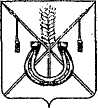 АДМИНИСТРАЦИЯ КОРЕНОВСКОГО ГОРОДСКОГО ПОСЕЛЕНИЯКОРЕНОВСКОГО РАЙОНАПОСТАНОВЛЕНИЕот 01.09.2020   		                                                  			  № 675/1г. КореновскО проведении в 2021 году капитального ремонта общего имущества собственников помещений в многоквартирных домах, расположенных на территории Кореновского городского поселения Кореновского района, собственники помещений в которых не приняли решение о проведении капитального ремонта общего имущества, и утверждении перечня таких многоквартирных домовВ соответствии с частью 6 статьи 189 Жилищного кодекса Российской Федерации, Законом Краснодарского края от 1 июля 2013 года № 2735-КЗ «Об организации проведения капитального ремонта общего имущества собственников помещений в многоквартирных домах, расположенных на территории Краснодарского края, Федеральным законом от 6 октября 2003 года № 131-ФЗ «Об общих принципах организации местного самоуправления в Российской Федерации» администрация Кореновского городского поселения Кореновского района п о с т а н о в л я е т:1. Принять решение о проведении в 2021 году капитального ремонта общего имущества собственников помещений в многоквартирных домах, расположенных на территории Кореновского городского поселения Кореновского района, собственники помещений в которых не приняли решение о проведении капитального ремонта общего имущества, в соответствии с региональной программой капитального ремонта общего имущества собственников помещений в многоквартирных домах, расположенных на территории Краснодарского края, на 2014 - 2043 годы, утвержденной постановлением главы администрации (губернатора) Краснодарского края от 31 декабря 2013 года № 1638 (далее – Региональная программа), и предложениями некоммерческой унитарной организации «Краснодарский краевой фонд капитального ремонта многоквартирных домов» (далее  - Региональный оператор), за счет средств фонда капитального ремонта, сформированного исходя из минимального размера взноса на капитальный ремонт.2. Утвердить перечень многоквартирных домов, расположенных на территории Кореновского городского поселения Кореновского района, собственники помещений в которых не приняли решение о проведении капитального ремонта общего имущества в 2021 году (прилагается).3. Отделу жилищно-коммунального хозяйства, благоустройства и транспорта администрации Кореновского городского поселения Кореновского района (Солошенко) направить:1) копию настоящего постановления Региональному оператору;2) выписку из настоящего постановления в части, касающейся собственников помещений в многоквартирных домах, в отношении которых принято решение о проведении в 2021 году капитального ремонта общего имущества собственников помещений в многоквартирных домах, расположенных на территории Кореновского городского поселения Кореновского района, собственники помещений в которых не приняли решение о проведении капитального ремонта общего имущества, в соответствии с Региональной программой, в том числе путем:размещения в помещениях указанных многоквартирных домов, доступных для всех собственников помещений в таких многоквартирных домах, на досках для объявлений возле входов в подъезды;направления лицам, осуществляющим управление такими многоквартирными домами, в целях доведения до сведения собственников помещений в многоквартирных домах, указанных в настоящем постановлении.4. Общему отделу администрации Кореновского городского поселения Кореновского района (Питиримова) официально обнародовать настоящее постановление и обеспечить его размещение на официальном сайте администрации Кореновского городского поселения Кореновского района в информационно-телекоммуникационной сети «Интернет».5. Контроль за выполнением настоящего постановления возложить на заместителя главы Кореновского городского поселения Кореновского района, начальника отдела по гражданской обороне и чрезвычайным ситуациям                С.Г. Чепурного.6. Постановление вступает в силу со дня подписания.ГлаваКореновского городского поселенияКореновского района                                                                                М.О. ШутылевПРИЛОЖЕНИЕУТВЕРЖДЕНпостановлением администрацииКореновского городского поселенияКореновского районаот 01.09.2020 № 675/1Начальник отдела жилищно-коммунального хозяйства, благоустройства и транспорта администрации Кореновского городского поселения Кореновского района		         								                                                      А.Г. СолошенкоПЕРЕЧЕНЬмногоквартирных домов, расположенных на территории Кореновского городского поселения Кореновского района, собственники помещений в которых не приняли решение о проведении капитального ремонта общего имущества в 2021 годуПЕРЕЧЕНЬмногоквартирных домов, расположенных на территории Кореновского городского поселения Кореновского района, собственники помещений в которых не приняли решение о проведении капитального ремонта общего имущества в 2021 годуПЕРЕЧЕНЬмногоквартирных домов, расположенных на территории Кореновского городского поселения Кореновского района, собственники помещений в которых не приняли решение о проведении капитального ремонта общего имущества в 2021 годуПЕРЕЧЕНЬмногоквартирных домов, расположенных на территории Кореновского городского поселения Кореновского района, собственники помещений в которых не приняли решение о проведении капитального ремонта общего имущества в 2021 годуПЕРЕЧЕНЬмногоквартирных домов, расположенных на территории Кореновского городского поселения Кореновского района, собственники помещений в которых не приняли решение о проведении капитального ремонта общего имущества в 2021 годуПЕРЕЧЕНЬмногоквартирных домов, расположенных на территории Кореновского городского поселения Кореновского района, собственники помещений в которых не приняли решение о проведении капитального ремонта общего имущества в 2021 годуПЕРЕЧЕНЬмногоквартирных домов, расположенных на территории Кореновского городского поселения Кореновского района, собственники помещений в которых не приняли решение о проведении капитального ремонта общего имущества в 2021 годуПЕРЕЧЕНЬмногоквартирных домов, расположенных на территории Кореновского городского поселения Кореновского района, собственники помещений в которых не приняли решение о проведении капитального ремонта общего имущества в 2021 годуПЕРЕЧЕНЬмногоквартирных домов, расположенных на территории Кореновского городского поселения Кореновского района, собственники помещений в которых не приняли решение о проведении капитального ремонта общего имущества в 2021 годуПЕРЕЧЕНЬмногоквартирных домов, расположенных на территории Кореновского городского поселения Кореновского района, собственники помещений в которых не приняли решение о проведении капитального ремонта общего имущества в 2021 годуПЕРЕЧЕНЬмногоквартирных домов, расположенных на территории Кореновского городского поселения Кореновского района, собственники помещений в которых не приняли решение о проведении капитального ремонта общего имущества в 2021 годуПЕРЕЧЕНЬмногоквартирных домов, расположенных на территории Кореновского городского поселения Кореновского района, собственники помещений в которых не приняли решение о проведении капитального ремонта общего имущества в 2021 годуПЕРЕЧЕНЬмногоквартирных домов, расположенных на территории Кореновского городского поселения Кореновского района, собственники помещений в которых не приняли решение о проведении капитального ремонта общего имущества в 2021 годуПЕРЕЧЕНЬмногоквартирных домов, расположенных на территории Кореновского городского поселения Кореновского района, собственники помещений в которых не приняли решение о проведении капитального ремонта общего имущества в 2021 годуПЕРЕЧЕНЬмногоквартирных домов, расположенных на территории Кореновского городского поселения Кореновского района, собственники помещений в которых не приняли решение о проведении капитального ремонта общего имущества в 2021 годуПЕРЕЧЕНЬмногоквартирных домов, расположенных на территории Кореновского городского поселения Кореновского района, собственники помещений в которых не приняли решение о проведении капитального ремонта общего имущества в 2021 годуПЕРЕЧЕНЬмногоквартирных домов, расположенных на территории Кореновского городского поселения Кореновского района, собственники помещений в которых не приняли решение о проведении капитального ремонта общего имущества в 2021 годуПЕРЕЧЕНЬмногоквартирных домов, расположенных на территории Кореновского городского поселения Кореновского района, собственники помещений в которых не приняли решение о проведении капитального ремонта общего имущества в 2021 году№ п/пАдрес МКД (с указанием населенного пункта)Первоочередной вид работ по капитальному ремонту общего имущества в МКД (далее – первоочередной вид работ)Первоочередной вид работ по капитальному ремонту общего имущества в МКД (далее – первоочередной вид работ)Первоочередной вид работ по капитальному ремонту общего имущества в МКД (далее – первоочередной вид работ)Первоочередной вид работ по капитальному ремонту общего имущества в МКД (далее – первоочередной вид работ)Первоочередной вид работ по капитальному ремонту общего имущества в МКД (далее – первоочередной вид работ)Первоочередной вид работ по капитальному ремонту общего имущества в МКД (далее – первоочередной вид работ)Лимит финансирования МКДНеобходимый размер финансирования первоочередного вида работ (сумма показателей граф 10-18)в том числев том числев том числев том числев том числев том числев том числев том числе№ п/пАдрес МКД (с указанием населенного пункта)наименованиеУточнения вида работ (для крыши, лифтового оборудования)единица измерения количествоплановый периоднаименование, дата, № документа (при наличии) заключения о замене, модернизации лифта/ремонте ВДГО/ необходимости проведения капитального ремонта МКДЛимит финансирования МКДНеобходимый размер финансирования первоочередного вида работ (сумма показателей граф 10-18)предельно допустимая стоимость первоочередного вида работоценка технического состояния МКД, составление  дефектных ведомостей, ведомостей объемов работразработка проектной документации проведение государственной экспертизы проектной документациисоставление сметной документациипроведение проверки  сметной стоимости капитального ремонта оценка соответствия лифтов требованиям Технического регламентаосуществление строительного контроля № п/пАдрес МКД (с указанием населенного пункта)наименованиеУточнения вида работ (для крыши, лифтового оборудования)единица измерения количествоплановый период(при наличии)руб.руб.руб.руб.руб.руб.руб.руб.руб.руб.123456789101112131415161718Всего по Кореновскому городскому поселению Кореновского районаВсего по Кореновскому городскому поселению Кореновского районахххххх х 3 854 080,00 3 706 080,00 0,00 100 000,00 0,00 0,00 48 000,00 0,00 0,00 1Кореновский район, г. Кореновск, ул. Ленина, д. 88, корп. Бфасадфасад+отмостка600кв.м.2020-20222 697 200,00   2 647 200,00 0,00 50 000,00 0,00 0,00 0,00 0,00 0,00 Итог по домуИТОГОххххх2 749 878,942 721 200,00   2 647 200,00 0,00 50 000,00 0,00 0,00 24 000,00 0,00 0,00 2Кореновский район, г. Кореновск, ул. Школьная, д. 8фасадфасад+отмостка240кв.м.2020-20221 108 880,00   1 058 880,00 0,00 50 000,00 0,00 0,00 0,00 0,00 0,00 Итог по домуИТОГОххххх1 135 263,201 132 880,00   1 058 880,00 0,00 50 000,00 0,00 0,00 24 000,00 0,00 0,00 